Пост-релиз:конференция «Ранний возраст: новый вектор»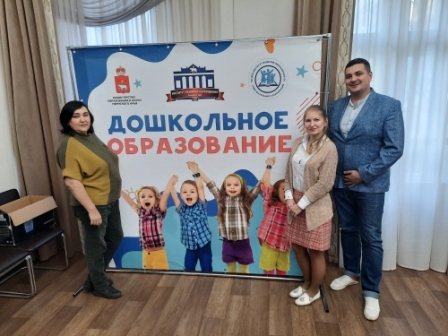 8-9 ноября 2023 г. специалисты ГАУ ДПО «Институт развития образования Пермского края» при поддержке Министерства образования и науки Пермского края провели краевую научно-практическую конференцию «Ранний возраст: новый вектор развития».Цель конференции – создание профессионального сообщества педагогических и руководящих работников системы дошкольного образования для повышения профессионального мастерства работников системы дошкольного образования по работе с детьми раннего возраста, распространение инновационного опыта деятельности дошкольных образовательных организаций.Конференция проводилась в онлайн формате на платформе Mirapolis virtual room: 8 ноября состоялось пленарное заседание  и работа открытой педагогической площадки «Мягкая педагогика».  9 ноября была организована работа четырех секций и круглый стол с подведением итогов.На пленарном заседании представители научного сообщества из Перми, Москвы, Ярославля, Кирова раскрыли теоретические вопросы по организации работы с детьми раннего возраста. Новшеством именно этого года стал опыт коллег «Института развития образования» Кировской и Ярославской областей. Впервые в пленарном заседании выступила Одинокова Галина Юрьевна, старший научный сотрудник лаборатории комплексных исследований в области ранней помощи ФГБНУ «Института коррекционной педагогики» Российской академии образования. Впервые  была проведена открытая педагогическая площадка «Мягкая педагогика». Ее провели Файзуллаева Елена Дмитриевна, доцент кафедры теории и методики дошкольного образования Института детства и арт педагогики ФГБОУ ВО «Томский государственный педагогический университет», соавтор основных образовательных программ для детей раннего и дошкольного возраста «Теремок», «Мир открытий» и Фицнер Татьяна Дмитриевна, магистр педагогики, научный сотрудник научно-исследовательской лаборатории Института детства и арт-педагогики ФГБОУ ВО «Томский государственный педагогический университет», руководитель компании «ТАФИ», Томск.Второй день конференции ознаменовался работой 4 секций.Первая секция «Психолого-педагогическое сопровождение детей с нарушениями в развитии и/или риском их возникновения» начала свою работу с доклада Игрушкиной Татьяны Викторовны, руководителя отдела по работе с семьями, специального педагога, специалиста Санкт-Петербургского института раннего вмешательства. Ее доклад «Развитие игровой деятельности в жизни ребенка раннего возраста» показал взаимосвязь между желанием обретения значимых «навыков  будущего» (со стороны экономики и общества) и депривацией игры, которая, увы, характерна для современных детей. С докладами выступили руководитель детского инклюзивного развивающего центра «МАНЯ», руководители и учителя-дефектологи образовательных дошкольных учреждений Пермского края. Вторая секция «Организационно-методическое сопровождение работы с детьми младенческого возраста»  объединила опыт дошкольных педагогов Перми и Челябинска. Модератором секции стала Хохрякова Юлия Михайловна, кандидат педагогических наук, доцент ФГБОУ ВО «ПГГПУ» г. Перми. Юлия Михайловна блеснула с докладом «Особенности организации самостоятельных действий с предметами детей младенческого возраста в условиях дошкольного учреждения и семьи».Третья секция «Организационно-методическое  сопровождение работы с детьми 1-3 лет: среда, условия и содержание» собрала наибольшее количество желающих выступить в ней. В работе секции приняла участие Цаплина Ольга Викторовна, доцент ГАОУ высшего образования города Москвы «Московский городской педагогический университет».  Развитию эмоционального интеллекта у детей сейчас уделяется особое внимание. Именно важности и способам его развития был посвящен ее доклад «Развитие эмоционального интеллекта у ребенка раннего возраста». Четвертая секция «Семья – как основа воспитания ребенка раннего возраста» собрала более 50 заявок работников дошкольных учреждений, желающих поделиться опытом по выстраиванию отношений с «семьей». Украшением секции стало фееричное выступление Николаевой Елены Ивановны, доктора биологических наук, профессора кафедры психофизиологии ребенка Института детства РГПУ им. А.И. Герцена. «Механизмы долговременного влияния методов воспитания на психологическое здоровье ребенка» - тема, актуальная для всех!В завершении конференции были подведены ее итоги. Конференция, посвященная раннему возрасту, проходит в ИРО ПК уже в третий раз. В этом году 609 человек зарегистрировались для того, чтобы поделиться своим опытом, услышать коллег и ознакомиться с тенденциями, происходящими внутри дошкольного образования детей раннего возраста.Для всех, кто хотел бы прослушать, мы предоставляем записи конференции «Ранний возраст: новый вектор развития»:Пленарное заседание Конференции https://mv1.virtualroom.ru/record-player?recordId=bf7463ad-3cf8-4b3d-acec-94a556994083 Открытая педагогическая площадка «Мягкая педагогика» https://mv1.virtualroom.ru/record-player?recordId=9cd5acaa-ea1e-408a-8ce2-8a287e030d00 Секция 1: «Психолого-педагогическое сопровождение детей с нарушениями в развитии и/или риском их возникновения» https://mv1.virtualroom.ru/record-player?recordId=f28e9654-3ab3-4cc7-89fd-22a007cc57f8Секция 2: «Организационно-методическое сопровождение работы с детьми младенческого возраста»,Секция 4: «Семья – как основа воспитания ребенка раннего возраста» (ссылка одна, сначала запись секции 2, потом секция 4) https://mv1.virtualroom.ru/record-player?recordId=3118a920-9268-40be-92a5-1a5596393aba Секция 3: «Организационно-методическое  сопровождение работы с детьми 1-3 лет: среда, условия и содержание» https://mv1.virtualroom.ru/record-player?recordId=05f3f656-8b9d-4b0e-94b7-6b1877551e24  Секция 3 «Организационно-методическое  сопровождение работы с детьми 1-3 лет: среда, условия и содержание» (продолжение) + круглый стол:    https://mv1.virtualroom.ru/record-player?recordId=9c6a0652-13ea-467c-93a0-21f90334c8d8  Лучшие работы будут размещены в разделе «Методическая копилка». В этом году количество заявок для выступления в Конференции было рекордным – было получено более 120 заявок. Отдел «воспитания и социализации» ИРО ПК благодарит всех педагогов, принявших участие и заинтересованных жизнью детей раннего возраста!